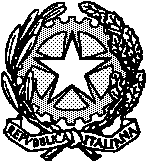 TRIBUNALE DI LECCECORTE DI ASSISE      1 ) UDIENZA DEL 20/09/2022- ORE 09,30    PRESSO    AULA 6           PROC. N.   01/22 RG ASS-   ARTT. 110-600 CO 1° e    3°